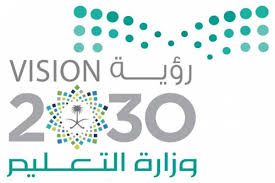 اختبار مادة الحاسب (نظري ) الفصل الدراسي الأول الدور الأول لعام 1444هـاسم الطالبة :................................................................... رقم الجهاز :...................رقم السؤالالفقرات المطلوب تنفيذهاالدرجةالدرجة المكتسبةملاحظات1انشئ مجلد باسمك على سطح المكتب22غيري خلفية سطح المكتب23افتحي برنامج الوورد14اكتبي اسمك الثلاثي15نسقي النص من اختيارك26ادرجي صورة مناسبة27ارسلي رسائل متعددة ل 3 من زميلاتك لمشاركتك حفلة النجاح باستخدام دمج المراسلات68افتحي برنامج البايثون29نفذي البرنامج التالي واكتبي الناتج  :")     لنحسب ممجموع رقمين " Print(X=20                                              Y=30                                               Total= X+Y                                     ") المجموع  يساوي : " Total, Print(5أرسمي المخطط الانسيابي للخوارزمية التالية :ادخل الرقمين .احسب متوسط رقمين  .اعرض النتيجة على الشاشة .2المجموع25